Divadlo Archa, o.p.s.zapsaná u Městského soudu v Praze ke dni 11. 09. 2002, oddíl O, vložka číslo267/01 , zastoupené ředitelem Ondřejem Hrabem, ředitelem společnosti, se sídlem č. p. 1047, Na Poříčí 26, Praha 1 IC: 26 72 30 OO, DIČ: CZ 26 72 30 OO,(dále jen Divadlo Archa) na straně jednéaARA ART, z.s., zastoupený Bc. Veronikou Šafránkovou, členkou statutárního orgánu se sídlem Na Václavce 1136/8, Praha 5, 150 00IC: 011 88 461(dále jen Spolek) na straně druhé,uzavřeli podle S 1746 odst. 2 zákona č. 89/2012 Sb., občanského zákoníku níže uvedeného dne, měsíce a roku tutoSMLOUVU O SPOLUPRÁCIl.Předmět smlouvy a časový harmonogram1. Předmětem této smlouvy je spolupráce při pořádání akce koncertu „Mezinárodní den Romů” v Divadle Archa ve dnech 7. 04. — 8. 04. 2023.II.Povinnosti Divadla Archa1. Divadlo Archa se zavazuje poskytnout na vlastní náklady prostory pro přípravu a vlastní akci v rozsahu a ve výše uvedených časech a termínech dle čl. l. této smlouvy.Divadlo Archa se zavazuje poskytnout na vlastní náklady ozvučení a osvětlení sálů a další technické zajištění akce v rozsahu místního zařízení dle obou smluvními stranami předem odsouhlasenými technickými požadavky.Archa se zavazuje zajistit technické služby prostřednictvím externích techniků.Archa se zavazuje zajistit produkční realizaci akce.Archa se zavazuje poskytnout dodávku energií potřebnou pro přípravu a vlastní akci ve výše uvedeném termínu dle čl. l. této smlouvy.Archa se zavazuje zajistit provozní realizaci akce.Archa se zavazuje zajistit pořadatelskou službu, požární asistenční hlídku a úklid prostor vždy v době pořádání akce.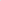 Archa se zavazuje zajistit pronájem externích technických zařízení dle technických požadavků účinkujících souborů.III.Povinnost SPOLEKSPOLEK se zavazuje smluvně zajistit účinkující v termínech dle čl. I této smlouvy.SPOLEK se zavazuje pokrýt veškeré honoráře účinkujících vč. autorských odměn prostřednictvím autorských organizací a veškeré ostatní náklady účinkujících (ubytování, doprava, catering atd.).SPOLEK se zavazuje zajistit výrobu a distribuci veškerých propagačních materiálů.SPOLEK se zavazuje zajistit catering v termínech dle čl. I této smlouvy.IV.Ujednání o ceně1. SPOLEK se zavazuje uhradit za výše uvedené služby specifikované v čl. II., odst. 5, 6, a 7. této smlouvy částku 60.000,- Kč, která bude uhrazena formou odečtu čistého příjmu ze vstupného. Případný deficit uhradí SPOLEK v plné výši na základě faktury vystavené Archou, případný profit převede Archa na bankovní účet SPOLKU do 14 dnů po ukončení akce.2. SPOLEK se zavazuje na základě faktury vystavené Archou po ukončení koncertu uhradit níže specifikované náklady zajištěné Archou ve smyslu ustanovení čl. II., odst. 3, 4 a 8 této smlouvy a odsouhlasené oběma smluvními stranami. Jedná se především o pronájmy technických zařízení a hudebních nástrojů dle technických požadavků souborů, které nejsou v inventáři divadla, dále pak služby externích spolupracovníků, kteří nejsou zaměstnanci divadla (produkce, zvukař, osvětlovač, nosič, stavěč, ochranka, catering atd.), dopravu spojenou s realizací koncertu (včetně parkovného a záboru) a vzniklé administrativní a materiálové náklady spojené s realizací koncertu.V.Doba platnosti1. Tato smlouva nabývá platnosti a účinnosti dnem podpisu oprávněnými zástupci obou smluvních stran a je uzavírána do doby vyrovnání veškerých vzájemných závazků z této smlouvy vyplývajících.Vl.Zvláštní ujednání1. Technické podmínky a přesný časový plán akce bude projednán mezi oběma smluvními stranami do 6. 4. 2023.Divadlo Archa umožní vstup do prostoru Divadla Archa pracovníkům SPOLEK a dalším osobám zabezpečujícím akci dle seznamu dodaného Spolkem do     7. 4. 2023.Každá ze smluvních stran se zavazuje při závažném porušení smluvních podmínek, které budou důvodem ke zrušení celé akce ve smluvních termínech a prostorách uhradit druhé smluvní straně smluvní pokutu ve výši 60.000,- Kč. Toto ustanovení se netýká zásahů vyšší moci.Archa si vymezuje právo schválit obsah a distribuci propagačních materiálů distribuovaných v prostorách Divadla Archa.VII.Závěrečná ustanoveníZástupci obou smluvních stran prohlašují, že jsou oprávněni tuto smlouvu uzavřít.Jakékoliv změny této smlouvy se mohou řešit pouze formou písemných a číslovaných dodatků uzavřených po dohodě obou smluvních stran.Tato smlouva je vyhotovena ve dvou stejnopisech platnosti originálu, z nichž každá z obou smluvních stran obdrží po jednom.V otázkách neupravených touto smlouvou se použijí příslušná ustanovení Občanského zákoníku, obecně závazné právní předpisy ČR a obchodní zvyklosti ČR.Smluvní strany prohlašují, že tuto smlouvu uzavřely svobodně, vážně, nikoliv v tísni a za jednostranně nevýhodných podmínek, a že znají její obsah, což stvrzují svými podpisy.	V Praze dne: 5. 4. 2023	V Praze dne: 5. 4. 2023Divadlo Archa, o. p Ondřej Hrab ředitel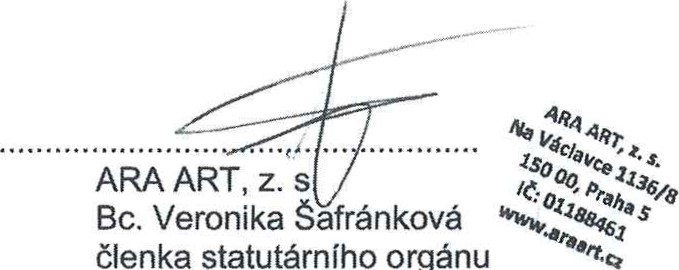 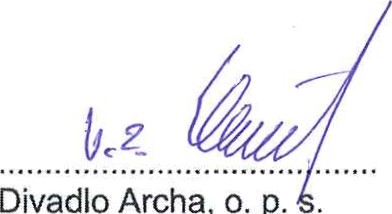 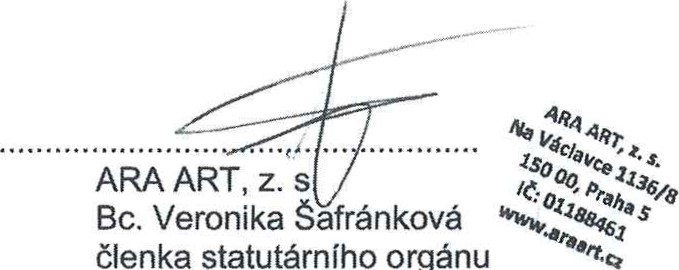 DIVADLO 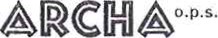 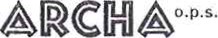 Na Poříčí 26 / 110 OO Praha 1IC; 26723000 DIČ: CZ • 26723000